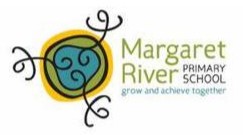 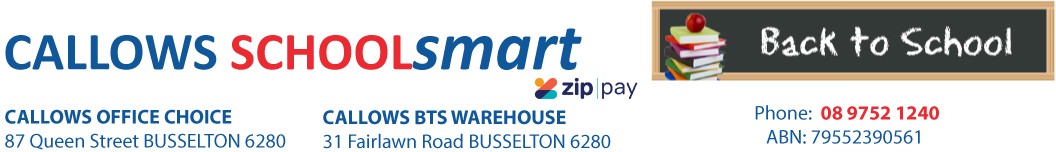 MARGARET RIVER PRIMARY SCHOOL YEAR 4 2023Students Name...............................................	Phone.....................................Parents Name..........................................	Email........................................................DISPLAY BOOK MARBIG A4 20 PAGE REFILLABLE YELLOW	2007005	1	1.65	$1.65DOCUMENT WALLET MARBIG PP F/C VELCRO W/GUSSET CLEARDOCUMENT WALLET MARBIG PP F/C VELCRO W/GUSSET BLUE201101220110011	1.35	$1.351	1.35	$1.35DOCUMENT WALLET MARBIG PP F/C VELCRO W/GUSSET RED	2011003	1	1.35	$1.35DOCUMENT WALLET MARBIG PP F/C VELCRO W/GUSSET YELLOW20110051	1.35	$1.35ERASER FABER CASTELL LARGE DUST FREE WITH SLEEVE	82-187177 GLUE STICK RAZORLINE 36G	7123HEADPHONES VERBATIM with VOLUME CONTROL	41645HIGHLIGHTER FABER TEXTLINER ICE WLT4	57-4802-04MARKER FABER PROJECT/SKETCH PK 12	50-155112PEN ARTLINE 200 FINE 0.4mm BLACK	120001PEN BIC BP CRISTAL MED RED	04242PENCIL COLOURED STAEDTLER NORIS CLUB 12`S	185 C12PENCIL GRAPHITE FABER 1111 HB Box 12	12 1111-HBBX12RULER CELCO 30cm WOODEN UNPOLISHED	03217404	0.75	$3.004	1.10	$4.401	14.90	$14.901	5.00	$5.001	2.30	$2.304	2.50	$10.001	0.40	$0.401	3.80	$3.802	3.00	$6.002	0.65	$1.30SCISSORS WESTCOTT 178mm Suitable for RIGHT/LEFT HANDED Asstd ColsSuitable for left and right handed students.142-A1	2.10	$2.10SHARPENER MAPED SHAKER 2 HOLE with Catcher	8534755 SKETCH BOOK SPIRAX P534 PP A4 40 PAGES BLK S/O	5606800 WHITEBOARD MARKER STAT 2.0mm ASSTD WLT4	48009Subtotal2	1.30	$2.601	3.65	$3.651	2.80	$2.80$87.90Mandatory fee for all pre-packed orders.PLEASE NOTE: To guarantee prices quoted and supply of all items,please ensure orders are placed by due date.PLEASE RETAIN YOUR RECEIPTS AS PROOF OF PURCHASE and/or PAYMENT OF CONTRIBUTIONS. ORDER ONLINE OR BACK-TO-SCHOOL PRICING/ITEMS AVAILABLE IN STORE from 1st of January 2023OFFICE USE ONLY:Date:....................... Amount Paid:..............................Sales Assistant:......................................... ZIPPay YES / NOItem	CodePlease tick required itemsQty	Price ea	SubtotalPARENTS TO SUPPLY:1 x Box of TissuesLIBRARY BAG AVAILABLE FROM FRONT OFFICE